Тема занятия «Почитание родителей»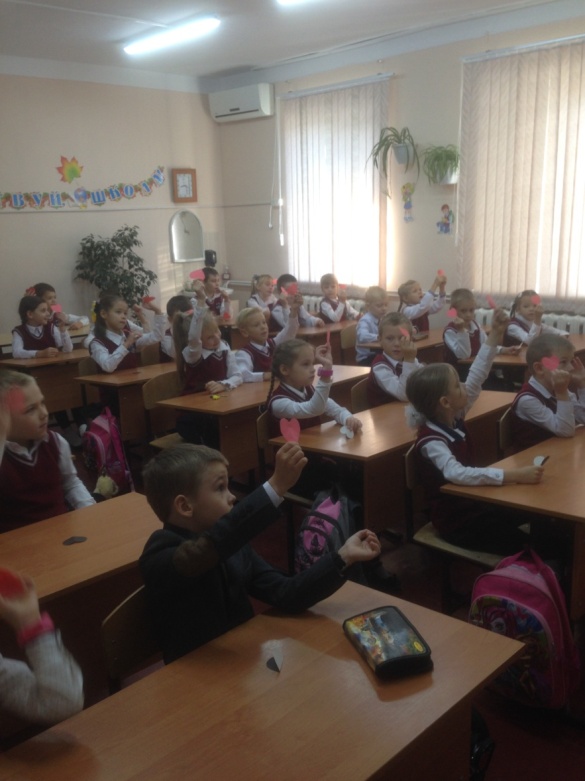 Цель: Формирование у учащихся почтительного отношения к родителям.Учебные задачи, направленные на достижение личностных результатов обучения.Создать условия для осознания школьниками ценности взаимоотношений с родителями на личностно-значимом уровне.Продолжить формирование ориентации на понимание причин успеха в учебной деятельности в процессе групповой работы.Учить выстраивать эти отношения в формате общечеловеческих нравственных ценностей.Учебные задачи, направленные на достижение метапредметных результатов обучения:Продолжить работу по развитию у учащихся следующих универсальных учебных действий:1. Регулятивные: действия оценивания, прогнозирования, саморегуляции.2. Коммуникативные: построение речевых высказываний, постановка вопросов.3. Познавательные: действия постановки и решения проблемы, анализ, исключение.Учебные задачи, направленные на достижение предметных результатов обучения:1. Раскрыть понятия «почитание», «уважение».2. Закреплять знания детей о Священных книгах разных религий.Организация на урок.Учитель: Сегодня наш урок я предлагаю начать с песни «Родители как крылья ангела» Дети приветствуют друг друга улыбкой.Дети слушают музыку. Формулировка темы урока.- О чем мы будем сегодня говорить на уроке? Мотивация к учебной деятельности. -Я предлагаю вам прочитать пословицы и объяснить их смысл:Учебник. С. 124, слайд на доске:Птица радуется весне, а младенец – матери.При солнышке тепло, при матери добро.Нет лучше дружка, чем родная матушка.Мать кормит детей – сохнет, а они по ней и не охнут.-Какую пословицу можно назвать лишней? Почему?-Исходя из заданий, предложенных вам в начале урока, попробуйте определить тему нашего урока, о чем мы с Вами сегодня будем говорить? Объяснение учащимися смысла пословиц.Дети определяют как лишнюю 4 пословицу, т.к. она, в отличие от всех остальных, несет негативную смысловую нагрузку.Дети определяют ключевые понятия урока: ДЕТИ, РОДИТЕЛИ. Запись на доске или слайд презентации.Актуализация и пробное учебное действие.-Чтобы ответить на этот вопрос, я предлагаю вам выполнить маленькое творческое задание.Возьмите листики и напишите на них своё отношение к вашим близким, что вы хотели бы исправить в себе или пообещать самому себе, никогда не совершать в жизни по отношению к родителям. Начать можете со слов: обещаю, постараюсь, я хочу, буду… Кто желает прочитать, что он написал? Ученики выполняют творческое задание.Представляют результаты своей работы. Выявление места и причины затруднения. - Мы с вами сформулировали основные понятия нашего урока: ДЕТИ, РОДИТЕЛИ.-Какого связующего слова не хватает в этой схеме?-Попробуйте задать вопрос , исходя из этой схемы.-Это и будет главный вопрос (проблема) нашего урока. -Слово «Отношения».- Примерный ответ: «На чем строится отношение детей к родителям? (Возможны более простые варианты ответа, важно довести детей до смысла вопроса, уточнить формулировку может учитель). Построение проекта выхода из затруднения.-Посмотрите, как непросты эти отношения: дети – родители. Любовь с одной стороны и конфликты с другой. Давайте вместе разберемся, как же правильно их строить?Работа с текстом. - Прочитайте текст учебника на с. 119 – 121 (чтение вслух).- Почему Вам предлагаются именно эти тексты.- Я попрошу вас прочитать эти тексты еще раз про себя и найти 1 слово, которое определяет отношение детей к родителям. Подскажу, оно встречается в 3 из 4 текстов.- А что же такое почитание?Групповая работа.- Попробуйте сформулировать в группах, что такое «почитание», а одна группа поработает со словарем.-Мы вышли на другое слово «Уважение». Я просила группу найти и его определение.- Какой возникает вопрос?- Продолжим работать в группах. Каждая группа поработает с 1 из 4 текстов и попытается «расшифровать», что каждая религия вкладывает в понятие «почитать родителей». Оцените эти высказывания. Согласны вы с ними или нет? Почему?- Обобщение: какие еще слова оказались «включены» в понятие «почитание»? Запись на доске или слайд.Реализация построенного проекта.Взаимооценка. Я прошу вас назвать тех участников работы, кому вы хотите сказать «Спасибо» и объяснить, за что.- Эти тексты из Священных книг разных религий, они говорят об отношении к родителям.- Это слово «Почитание».Дети в группах в ходе обсуждения формулируют свое понимание этого слова. Обсуждение полученных результатов. Первичное закрепление с проговариванием во внутренней речи.Обращение к словарю.«Почита́ть, почти́ть кого, чтить, уважать, иметь почтенье, уваженье. Почитай старших и достойных. Меня, его почтили приглашеньем, удостоили, приложили честь. Он почтен общею доверенностью. Я почитаю и уважаю всякого делателя по призванью. Выпили заздравную и вас почтили! Почтенный человек, уважаемый. Он в почтенных летах, в средних, ближе к старости.»(Даль)«УВАЖА́ТЬ, ува́жить кого, ува́дить арх. почитать, чтить, душевно признавать чьи-либо достоинства; ценить высоко».-Действительно ли «почитание» и « «уважение» слова-синонимы?Дети озвучивают:«Так вернись к своим родителям и обращайся с ними хорошо».«…воздаяние должного родителям, повиновение, забота».«поддержка, исполнение своих обязанностей по отношению к ним, сохранение семейного уклада и традиций, поведение, хранить добрую память о родителях после их смерти.»«Не злословь на отца своего и мать свою, почитай их, как повелел тебе Господь».- Забота, поддержка, помощь, ….Дети по желанию оценивают лучших участников групповой работы. Физминутка Дети вместе с учителем выполняют разминку, отдыхают.Мы работали – устали, сели – встали, сели – встали, Мы о важном говорили – головою покрутили. Мы как ангелы летали, заповеди изучали. А теперь нам всем пора делать добрые дела!Умение повторять движения, двигаться в заданном ритме.Включение в систему знаний и повторения.Работа с рассказом Л. Н. Толстой “Старый дед и внучек”. -Обсуждение. - О чем это произведение? Каков смысл рассказа? (об отношении родителей и детей; отношения переходят из поколение в поколение. . Как ты относился к своим родителям, так и к тебе будут относится дети).Попробуем вместе поразмышлять над произведением:- почему сын и невестка перестали сажать деда за стол?- почему невестка решила давать старику еду в лоханке?- кому обычно дают еду в лохани?- как вы думаете, правы или нет были сын и невестка?- как вы охарактеризуете отношение сына к своему старому отцу?- можно ли считать это проявлением хамства?- что заставило сына и невестку одуматься, понять всю недопустимость такого отношения к отцу?А возникли ли у вас вопросы к писателю? У меня возник такой: для кого все-таки больше написан этот рассказ – для родителей или для детей? Если для родителей, тогда зачем вы, дети, должны его читать? Чтобы проверить правильность вашего ответа, попробуйте спросить совета у родителей. Коммуникативные УУД (построение речевых высказываний).Общеучебные УУД (умение работать с текстом).Самостоятельная работа с самопроверкой по образцу или эталону.- Давайте вспомним наш вопрос – проблему урока « На чем строится отношение детей к родителям?»Еще один важный вопрос «Почему мы должны так поступать?»-Я предлагаю вам посмотреть видеоролик – притчу «Воробей».(я бы остановила ролик в середине, дав небольшой комментарий по поводу состояния отца, т.к. дети в силу возраста могут не понять этот момент).Я повторю свой вопрос: «Почему?» Ученики приходят к примерной формулировке: « На почитании, которое означает …….»Дети выдвигают свои версии.Выслушиваются ответы детей, ключевые слова «любовь, терпение».Коммуникативные УУД (построение речевых высказываний)Личностные УУД (действия нравственно-этического оценивания).Рефлексия учебной деятельности на уроке.- Давайте подведем итоги нашего урока. Продолжите предложение:«Я понял…»«Мне понравилось…»«Я знаю, что…»Личностные УУД: ориентация в нравственном содержании и смысле поступков как собственных, так и окружающих.Домашнее заданиеНайти в литературных произведениях примеры, подтверждающие, что непочтительное отношение к родителям влечет наказание, а почтительное – поощрение. 